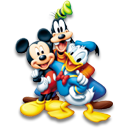 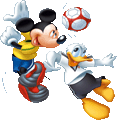 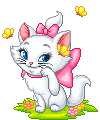 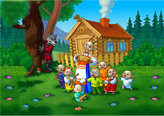 «РОСИНКА»МОУ «ООШ п. Восточный»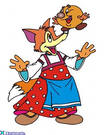 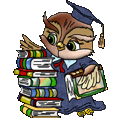 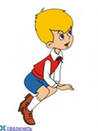 СПИСОКработников лагерей с дневным пребыванием детей и подростков в 2016гПрограмма летнего оздоровительного лагеря «Росинка» «У росинки есть девиз, выполнять все без каприз!!!»  Пояснительная записка. Летние каникулы составляют значительную часть свободного времени детей. Этот период как нельзя более благоприятен для развития их творческого потенциала, совершенствования личностных возможностей, приобщения к ценностям культуры, вхождения в систему социальных связей, воплощения собственных планов, удовлетворения индивидуальных интересов в личностно значимых сферах деятельности. Дето – время игр, развлечений, свободы в выборе занятий, снятия накопившегося за год напряжения, восполнения израсходованных сил, восстановления здоровья. Это период свободного общения детей. 
Организация школьных оздоровительных лагерей одна из интереснейших и важнейших форм работы со школьниками в летний период. Лагерь выполняет очень важную миссию оздоровления и воспитания детей. Данная программа предусматривает организацию летнего отдыха детей младшего школьного возраста в условиях школьного лагеря с дневным пребыванием. 
Реализация программы возможна с помощью обеспечения педагогическими кадрами, инструкторами физической культуры, квалифицированными педагогами дополнительного образования, организации качественного питания и медицинской помощи. 
Программа включает разделы: Цель программы: · Создание условий для организованного отдыха учащихся в летний период, · Укрепления физического, психического и эмоционального здоровья детей, · Развитие творческих способностей детей. Задачи: · Создание условий для организованного отдыха детей. · Укрепление здоровья, содействие полноценному физическому и психическому развитию. · Приобщение ребят к творческим видам деятельности, развитие творческого мышления. · Формирование культурного поведения, санитарно-гигиенической культуры. · Развитие потребности и способности ребёнка проявлять своё творчество. · Формирование положительного отношения родителей к работе органов школьного самоуправления и привлечение их к участию в этой деятельности. Принципы: Программа летнего оздоровительного лагеря с дневным пребывание детей и подростков опирается на следующие принципы: 1. Принцип гуманизации отношений – построение всех отношений на основе уважения и доверия к человеку, на стремлении привести его к успеху. Через идею гуманного подхода к ребёнку, родителям, сотрудникам лагеря необходимо психологическое переосмысление всех основных компонентов педагогического процесса. 2. Принцип соответствия типа сотрудничества психологическим возрастным особенностям учащихся и типу ведущей деятельности – результатом деятельности воспитательного характера в ЛОЛ является сотрудничество ребёнка и взрослого, которое позволяет воспитаннику лагеря почувствовать себя творческой личностью. 3. Принцип демократичности – участие всех детей и подростков в программе развития творческих способностей. 4. Принцип дифференциации воспитания – дифференциация в рамках летнего оздоровительного лагеря предполагает:  Отбор содержания, форм и методов воспитания в соответствии с индивидуально-психологическими особенностями детей;  Создание возможности переключения с одного вида деятельности на другой в рамках смены (дня);  Взаимосвязь всех мероприятий в рамках тематики дня;  Активное участие детей во всех видах деятельности. 5. Принцип творческой индивидуальности – творческая индивидуальность – это характеристика личности, которая в самой полной мере реализует, развивает свой творческий потенциал. Основные формы реализации программы Летний оздоровительный лагерь с дневным пребыванием детей и подростков – это педагогическая система, способствующая развитию ребёнка как творческой личности, его духовного и физического саморазвития, возможности для воспитания трудолюбия, активности, целеустремлённости, здорового образа жизни. В основу реализации программы заложены разнообразные формы и методы. Участники программы  1. Участниками программы ЛОЛ являются учащиеся школы, будущие первоклассники, дети села, педагогические и медицинские работники. 2. Возраст воспитанников лагеря с дневным пребыванием 6 – 14 лет. 3. Преимущество при зачислении в ЛОЛ с дневным пребывание детей и подростков имеют дети из многодетных, неполных, малообеспеченных семей, дети-сироты, дети-инвалиды, дети, лишившиеся попечения родителей. 4. Зачисление детей в лагерь производится в соответствии с заявлением родителей или лиц, их заменяющих, и наличии медицинской справки. 5. Комплектование педагогическими, медицинскими кадрами обслуживающим персоналом осуществляет директор школы совместно с начальником лагеря. 6. Работники лагеря несут личную ответственность за жизнь и здоровье детей в пределах, возложенных на них обязанностями. Функциональные обязанности сотрудников лагеря Начальник лагеря: Организует, координирует и контролирует работу сотрудников лагеря; Обеспечивает безопасность жизни и здоровья детей и сотрудников лагеря;      Оформляет необходимые документы на открытие и функционирование лагеря;  Руководит работой педагогического и вспомогательного персонала. Педагог:  Отвечает за художественное оформление в летнем оздоровительном лагере с дневным пребывание детей и подростков, а также за оформление мероприятий, проводимых в лагере;  Составляет план работы на смену и подводит итоги своей работы;  Составляет и подбирает методические разработки воспитательных мероприятий, сценариев, праздников и т.д.;  Организует праздники, походы, экскурсии, поддерживает социально значимые инициативы воспитанников в сфере их свободного времени, досуга и развлечений. Воспитатель:  Обеспечивает реализацию плана работы;  Обеспечивает и отвечает за безопасность детей во время проведения культмассовых мероприятий;  Несёт материальную ответственность за имущество, выданное на лагерь. Физ. Руководитель  Проводит оздоровительную утреннюю зарядку;  Организовывает и проводит спортивно – массовые мероприятия: - спартакиада, личные первенства, весёлые старты,  Проводит отбор лучших спортсменов на районные и городские спортивные мероприятия. · Организовывает и проводит кружковую работу. Этапы реализации программы Подготовительный этап Этот этап характеризуется тем, что за 1 месяц до открытия пришкольного летнего оздоровительного лагеря начинается подготовка к летнему сезону. Деятельностью этого этапа является:  Проведение совещаний при директоре и заместителе директора по воспитательной работе по подготовке школы к летнему сезону;  Издание приказа по школе о проведении летней кампании;  Разработка программы деятельности пришкольного летнего оздоровительного лагеря с дневным пребывание детей и подростков;  Подготовка методического материала для работников лагеря;  Отбор кадров для работы в пришкольном летнем оздоровительном лагере с дневным пребывание детей и подростков;  Составление необходимой документации для деятельности лагеря (план-сетка, положение, должностные обязанности, инструкции и т.д.). Организационный этап Этот период короткий по количеству дней, всего лишь 1- 2 дня. Основной деятельностью этого этапа является:  Встреча детей, проведение диагностики по выявлению лидерских, организаторских и творческих способностей;  Запуск программы;  Формирование органов самоуправления;  Знакомство с правилами жизнедеятельности лагеря. Основной этап  Реализация основной идеи смены; Вовлечение детей и подростков в различные виды коллективно-творческих дел. Заключительный этап  Подведение итогов смены;  Выработка перспектив деятельности организации;  Анализ предложений детьми, родителями, педагогами, внесёнными по деятельности летнего оздоровительного лагеря в будущем. Содержание программы Организационно – педагогическая деятельность  Комплектование штата лагеря кадрами;  Участие в семинарах по организации летнего отдыха для начальников лагерей, организованных  УО Дергачевского района  Совещание при директоре и заместителе директора по воспитательной работе по организации летнего отдыха учащихся;  Проведение инструктажей с воспитателями по технике безопасности и охране здоровья детей;  Проведение родительских собраний «Занятость учащихся летом». Оздоровительная работа Основополагающими идеями в работе с детьми в пришкольном летнем лагере является сохранение и укрепление здоровья детей, поэтому в программу включены следующие мероприятия: Осмотр детей медицинским работником в начале и конце смены, ежедневный контроль за состоянием здоровья детей;  Утренняя гимнастика;  Соблюдение режима проветривания  помещений и режима питья детей;  Принятие солнечных и воздушных ванн (в течении всего времени пребывания в лагере в светлое время суток);  Организация пешеходных экскурсий;  Организация здорового питания детей;  Организация спортивно – массовых мероприятий и подвижных игр; Работа по сплочению коллектива воспитанников Для повышения воспитательного эффекта программы и развития коммуникативных способностей с детьми проводятся:Планработы летнего  оздоровительного лагеря МОУ  «ООШ  п. Восточный» летний период 2016 годаНачальник лагеря:      ______________  / С.З. Жумагазиева / Воспитатели:             _____________      /Галкина Е.Ю.. /                                      ____________      /Лебедев А.А../Аналитическая деятельность по работе программы Анализ выполнения программы в заключительный день работы ЛОЛ Ожидаемые результаты выполнения программы деятельности лагеря  Укрепление здоровья детей  Пополнение жизни детей интересными социо –    культурными событиями;  Развитие творческих способностей, инициативы и    активности ребёнка Привитие навыков самообслуживания Чувство патриотизма,уважение к природе и родному      краю №ФИО работникаДолжность в лагере 1Садыкова Н.Б.Старший воспитатель2Лебедев А.А.Воспитатель.ответственный за противопожарную безопасность3Жумагазиева С.М.Начальник лагеря4Рысин А.Г.Спортинструктор, ответственный за противопожарную безопасность5Савостьянова А.С.завхоз6Мушагалиева В.Н.повар7Лейзле А.Б.Рабочий по КО и РЗДатаМероприятия02.061. Организационное мероприятие «Здравствуй, лагерь!» - принятие правил поведения в лагере. Вводный инструктаж по ПБ и ТБ2. Операция «Уют» - обустройство и оформление лагеря.3. Игра «Расскажи мне о себе».4. Медицинский осмотр03.061. Подготовка к открытию лагеря. Придумывание названия отряда, эмблемы.2. Отрядный огонек.3. День международной экологической безопасности06.061. Конкурсы рисунков на асфальте по сказкам А.С.Пушкина;2. Экологический десант (уборка  территории).  Инструктаж на тему: «Правила пожарной безопасности»3. Викторина «Знаешь ли ты животных своего края».07.061. Сказочка про правила2. Операция «Сделай мир чище».3. Игры на свежем воздухе.4.Прогулка «Мой родной край»08.061.Изучение ПДД2. Шашечный, шахматный  турнир.3. Веселые старты.09.061.Посещение Сельской библиотеки.   Игра – путешествие по страницам истории села, посвященный 80 летию Саратовской области2.Тренинг « Твои права и обязанности»3. Занятия по интересам.10.061. . Митинг» ко Дню России. Беседа « Герб, гимн, флаг России»2. Экскурсия  по родным просторам . Инструктаж на тему: «Правила поведения детей во время прогулок и походов»3. Конкурс рисунков «Я люблю тебя, моя малая Родина»	13.061. Посещение сельского ДК2. Просмотр мультфильмов режиссера В.М.Котеночкина, посвященное году кино3. Игры на свежем воздухе.14.061. Экскурсия « Удивительное в природе»2.  Творческий конкурс  «Минута славы». (подготовка)3. Эстрадно-развлекательное шоу.15.061. Операция «Чистый двор».2. Просмотр детских фильмов.2. Игры на свежем воздухе.16.061. Прогулка « Мы за здоровый образ жизни»2. Творческий конкурс «Минута славы» ( подготовка)3. Игры на развитие внимания:18.06Турпоход на пруд «Кто куда, а мы – на пруд!». Инструктаж по ТБ20.061. Концертно – развлекательная программа «Чудо ТВ», посвященное году кино 2. Первенство лагеря по футболу.3. Час чтения21.061.Посещение сельского ДК2. Занятия по интересам.3.Просмотр мультсериалов.22.061. День сыщика. Ищи клад.2. Конкурс рисунков: «Откуда хлеб пришел?» о тружениках сёл, посвященный хлеборобу3. Музыкальная дискотека.23.061. Митинг у памятника погибшим воинам в годы войны» Конкурсная программа « Служу Отчизне» ( Смотр военной песни)2. Игры на свежем воздухе.3. Турнир по настольному теннису.24.061.Праздник Ивана Купалы. Беседы по ПБ2. Занятия по интересам.3. Просмотр мультсериалов».25.061. Конкурс рисунков  на асфальте ЗОЖ2. Конкурс « Минута славы» 3. Занятия по интересам. 27.061.День туриста. Поход «Край мой родниковый».2.Посещение любимой поляны3. Развлекательная игра «Здоров будешь – все добудешь»28.061. Спортивный праздник « Всем на старт»2.Подготовка к празднику «Закрытие лагеря».3. Экологический десант «Чистый двор»29.061.Посещение медицинского пункта2.Праздник «Закрытие лагеря». Поиск клада .3.Праздничная линейка и прощальная дискотека.